МБДОУ детский сад № 33 города Твери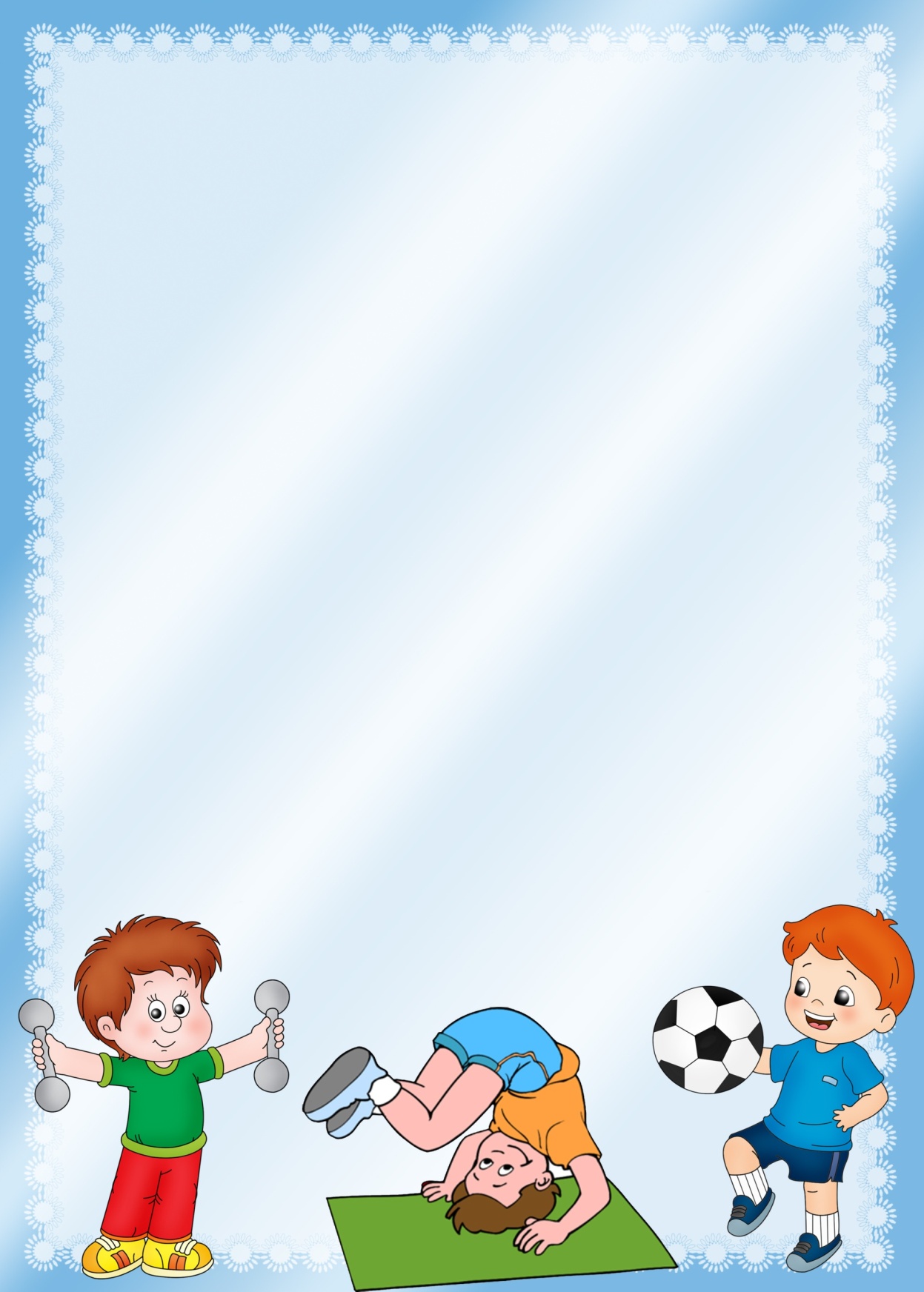 МУНИЦИПАЛЬНЫЕ СОРЕВНОВАНИЯ«ВЕСЕННИЕ СТАРТЫ»2018 год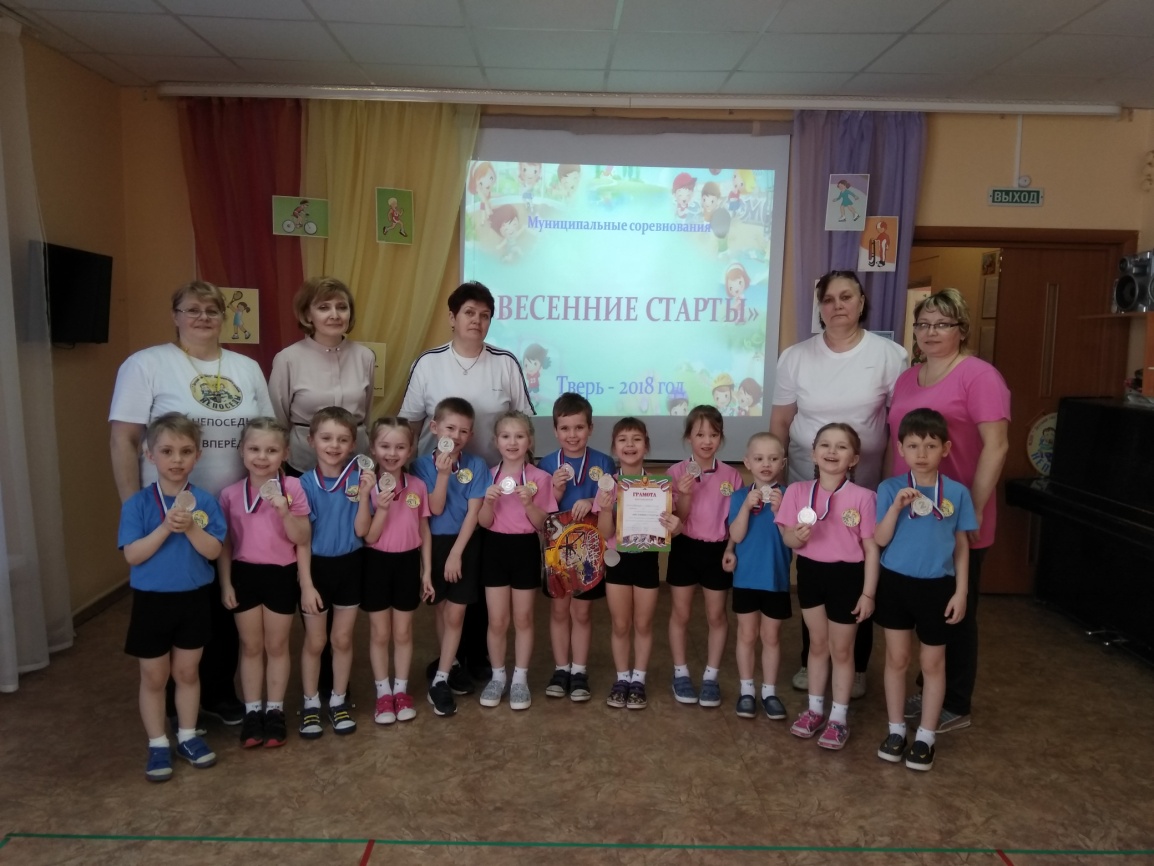           29 марта 2018 года  прошли муниципальные соревнования «Весенние старты», организованные управлением образования администрации города Твери и МКУ «Центром развития образования» города Твери.  В соревнованиях   приняли участие дети из дошкольных учреждений города. Соревнования проходили на  11 базовых площадках нашего города. В мероприятие  участвовали 43 команды из 43 детских садов, всего 430 человек.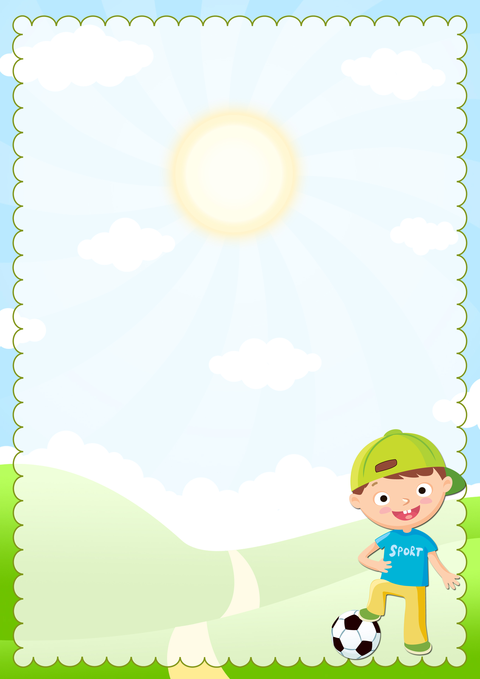       Цель соревнований – популяризация физической культуры среди детей дошкольного возраста. В задачи мероприятия входило: содействие физическому развитию и физической подготовленности детей дошкольного возраста; формирование у детей дошкольного возраста социального опыта в процессе коллективного участия в спортивных соревнованиях.       На базе нашего детского сада встретились пять команд:  команда «Непоседы»  МБДОУ №33,  команда «Муравьишки»  МБДОУ № 101, команда «Солнечные лучики» МБДОУ № 135, команда «Весёлые ребята» МБДОУ № 134, команда  «Комета» МБОУ СШ № 36 дошкольное отделение.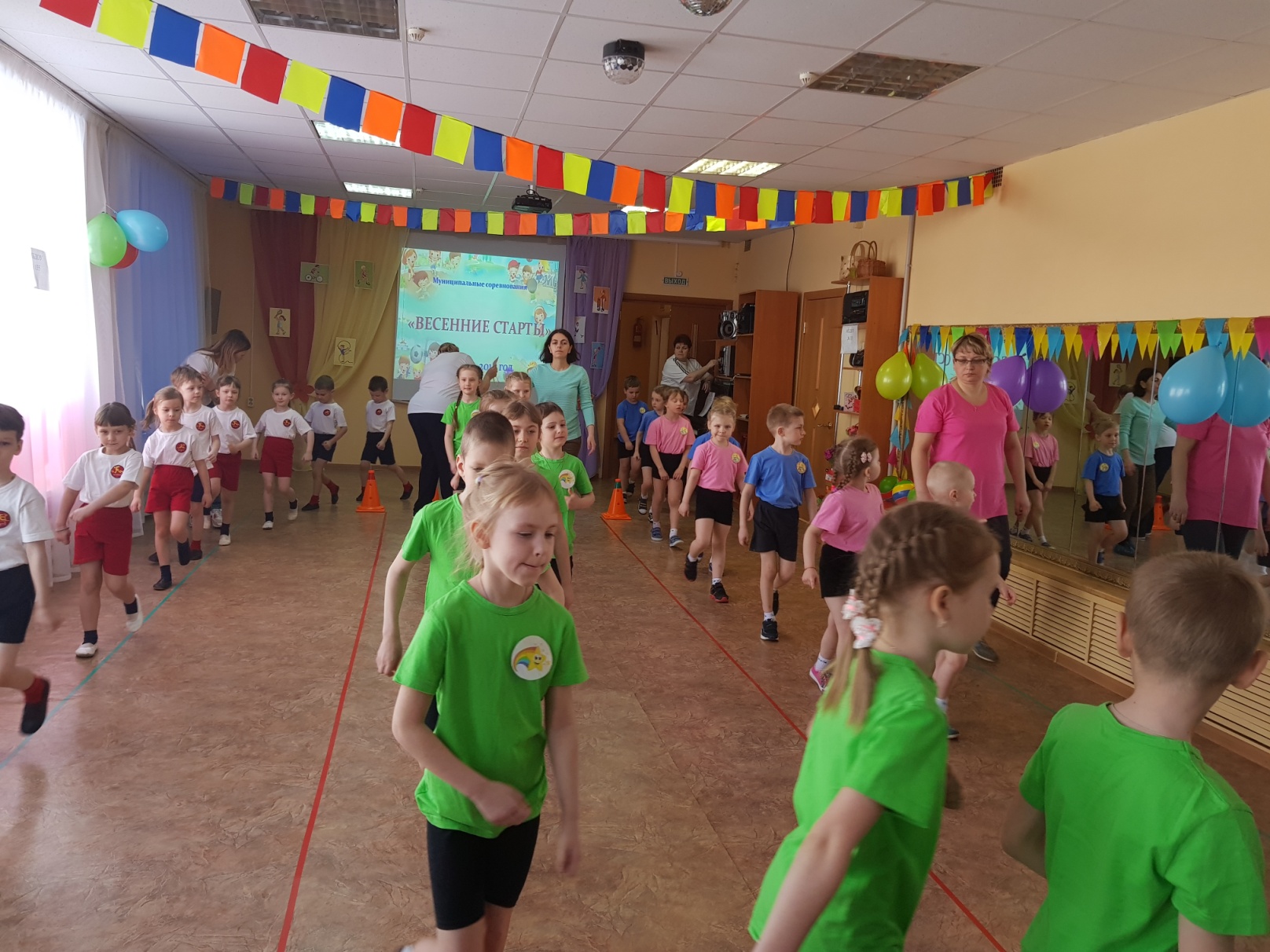        Под торжественный спортивный марш команды вошли в зал. 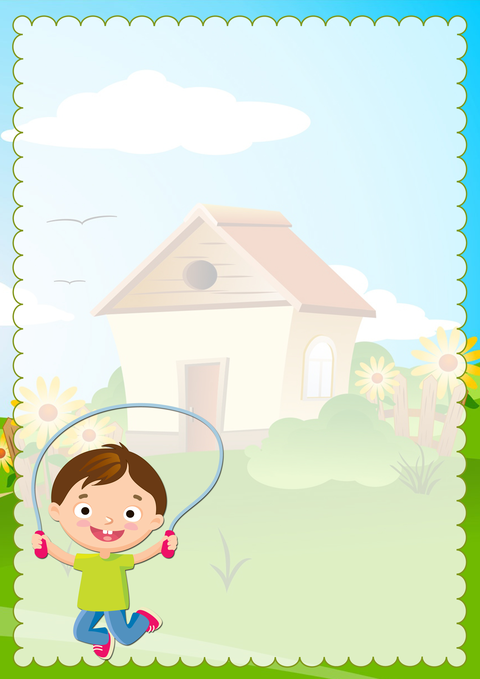 Все в сборе! Праздник начался!Да здравствует СПОРТ – ФИЗКУЛЬТ – УРА!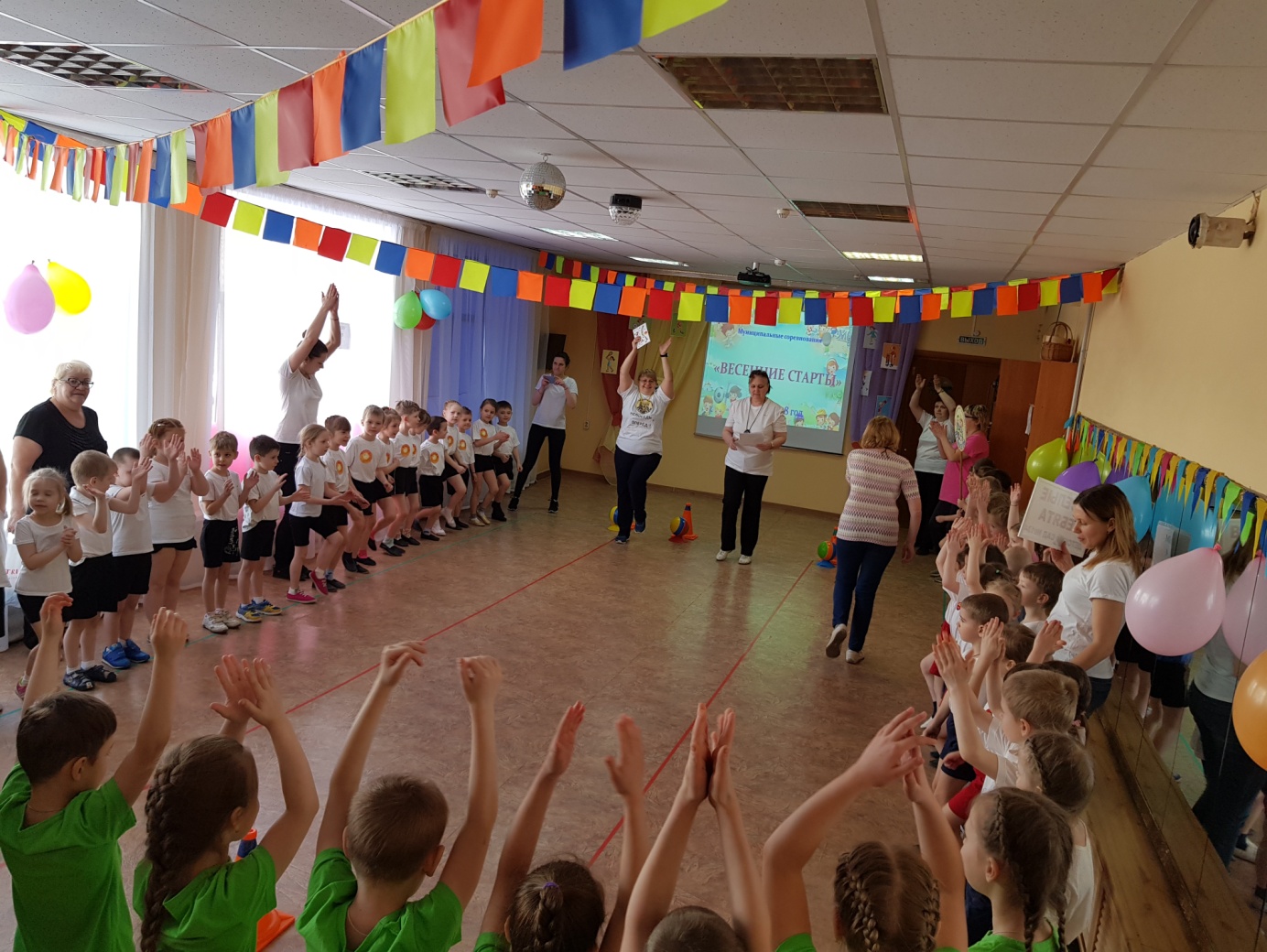 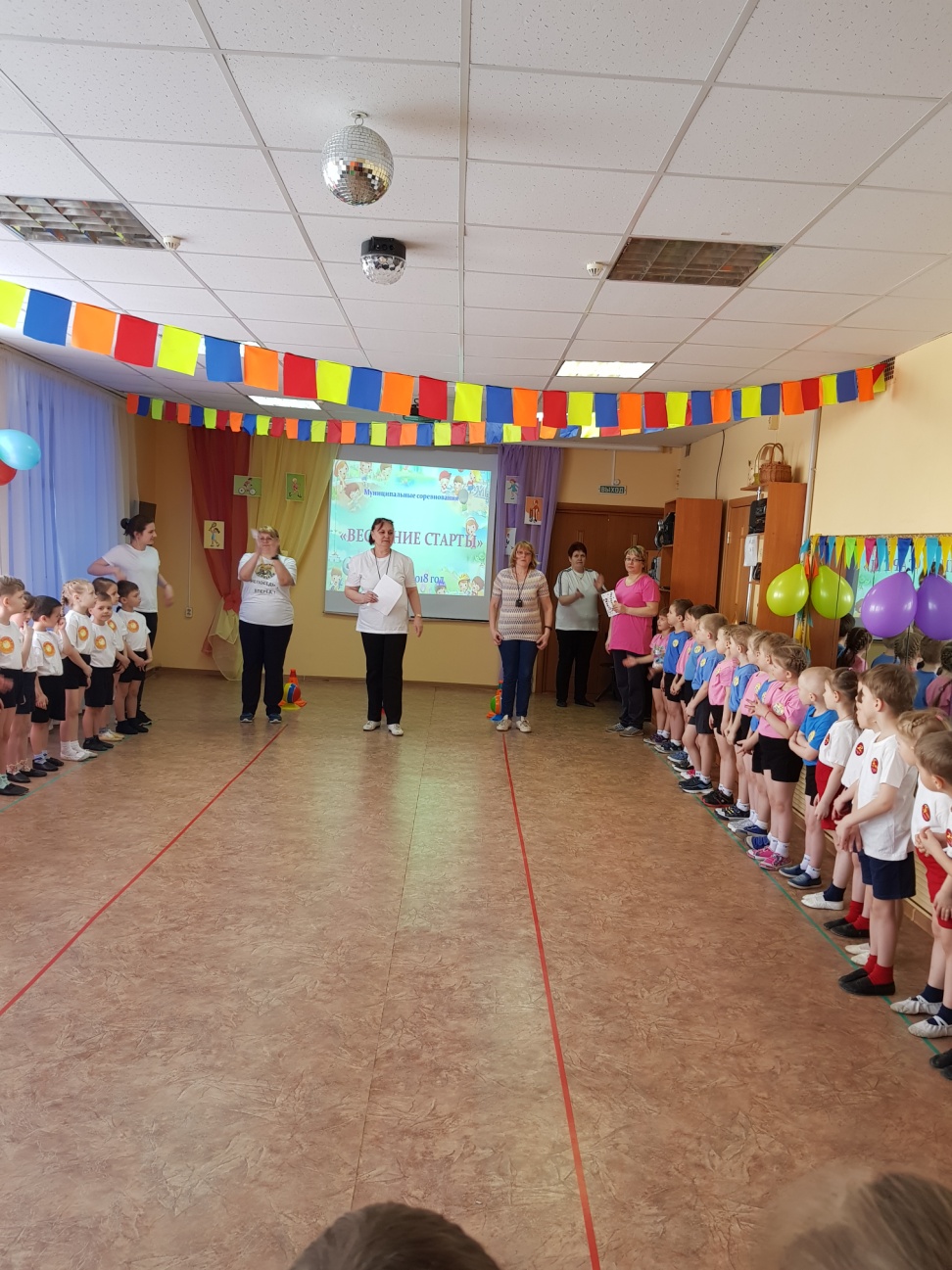 Итак, все гости собрались,
Спортсмены заждались.
Наш праздник начинается,
Команды представляются.Команды  познакомились и  поприветствовали друг друга.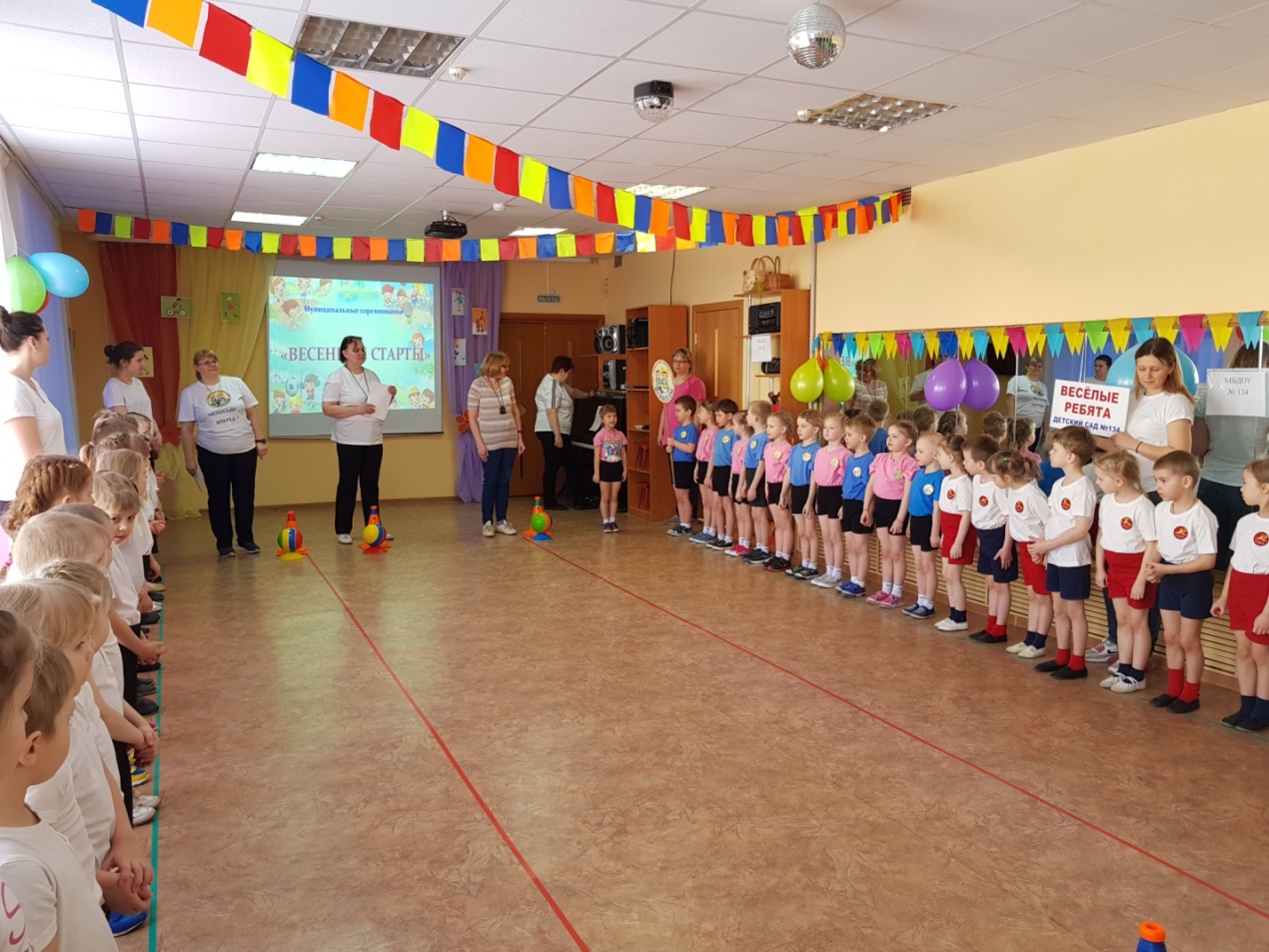                                 Стать чемпионом – все мы знаем –Задача сложная для всех.Соревнования начинаем.И твёрдо верим в наш успех!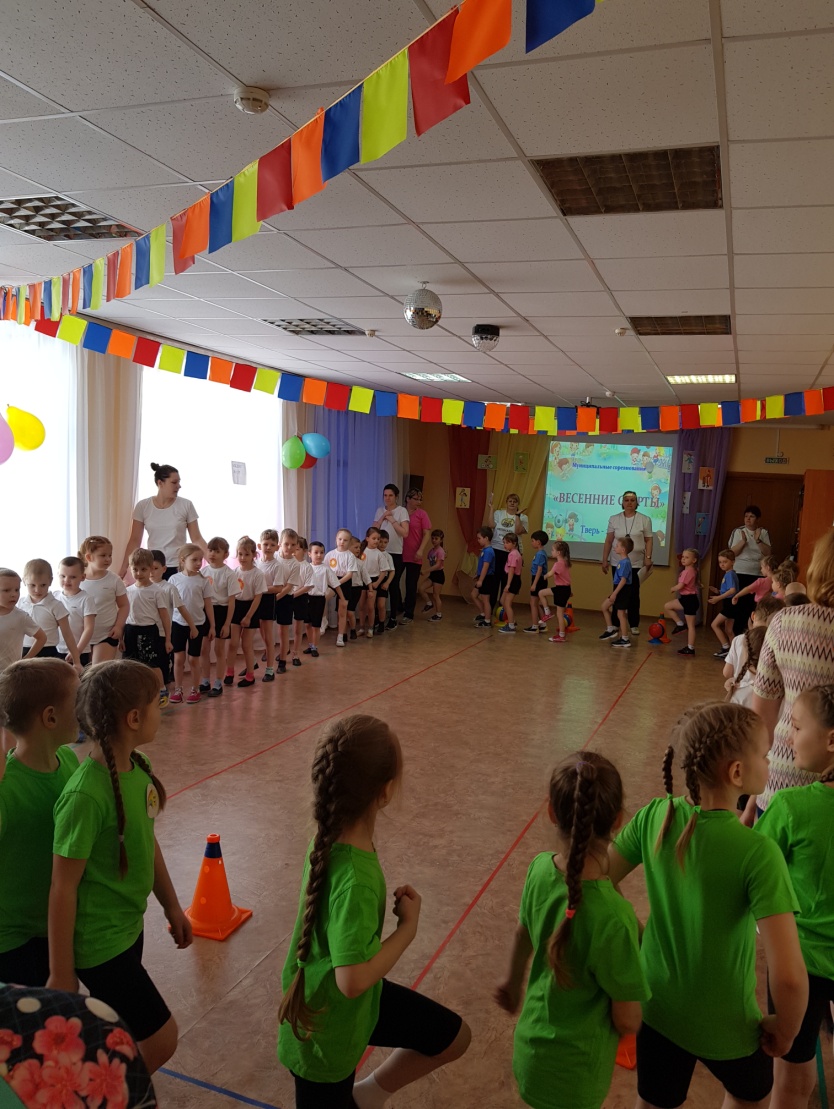 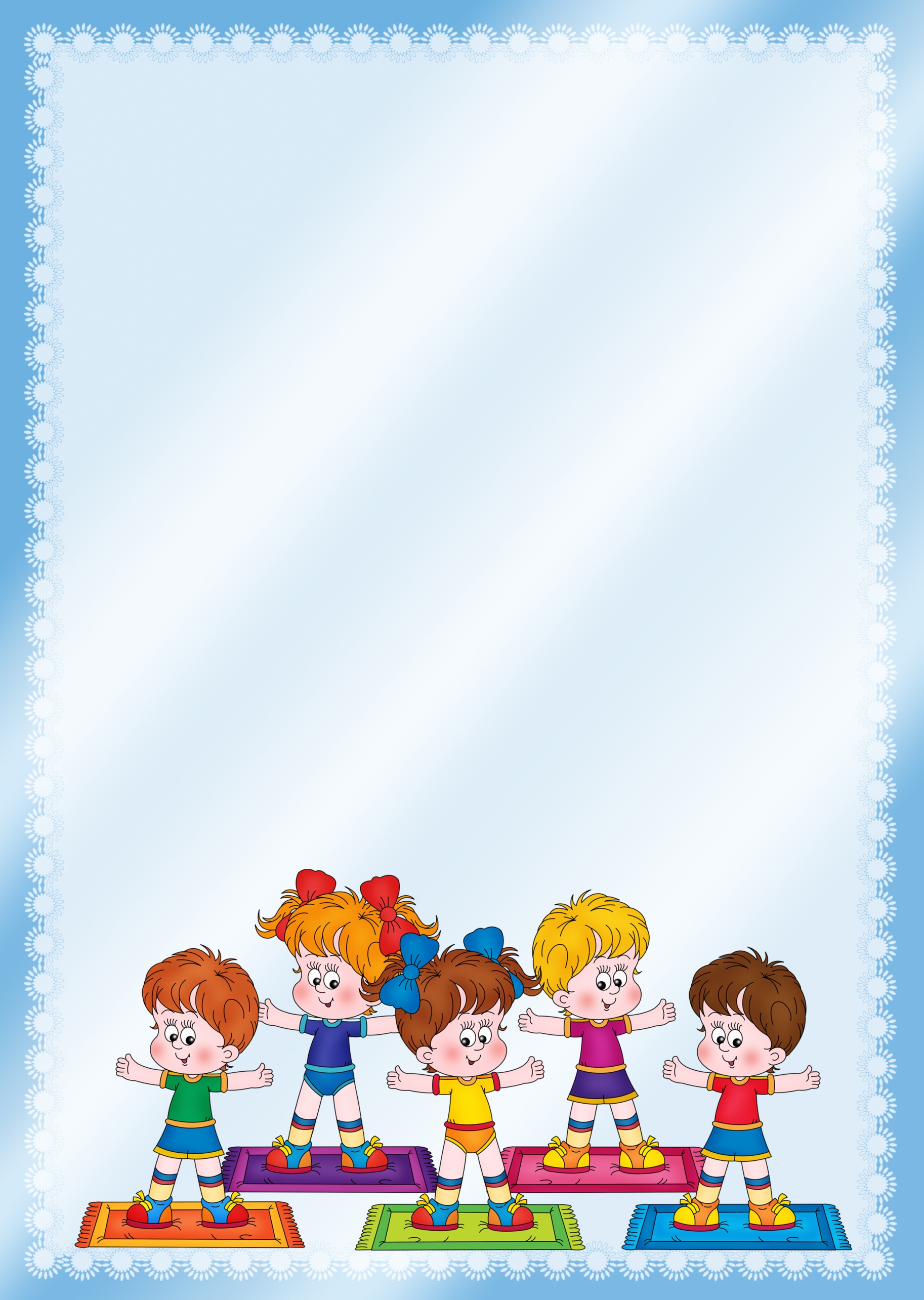                                        «ВЕСЁЛАЯ РАЗМИНКА»Состязание,  ребятки,                       Чтобы силу развиватьМы начнем сейчас с зарядки!         И весь день не уставать! Для чего нужна зарядка?                 Становитесь по порядку, Это вовсе не загадка –                       Дружно сделаем зарядку. 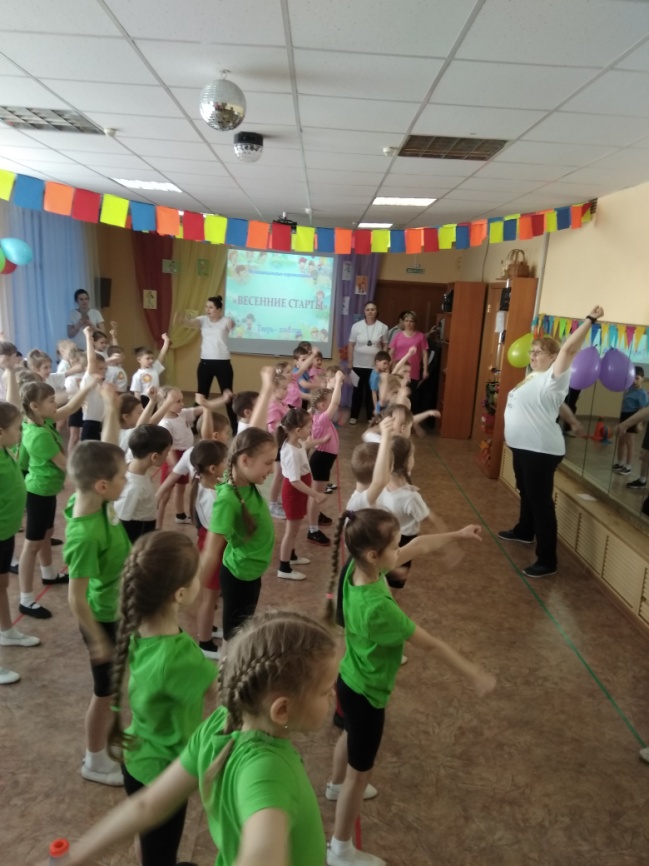 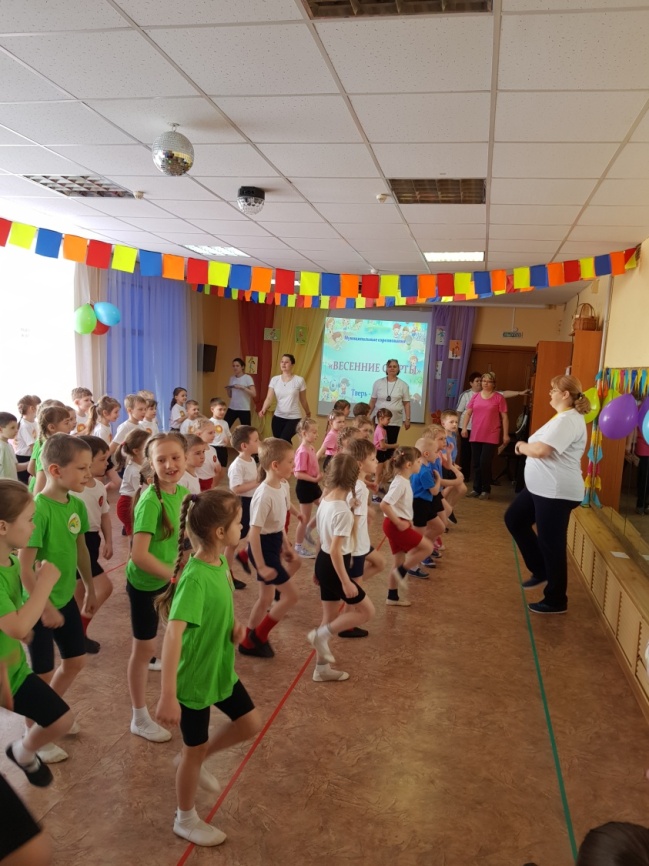 Со спортом дружим мы всегда,Мы физкультуре рады!Нас впереди победы ждут,Рекорды и награды!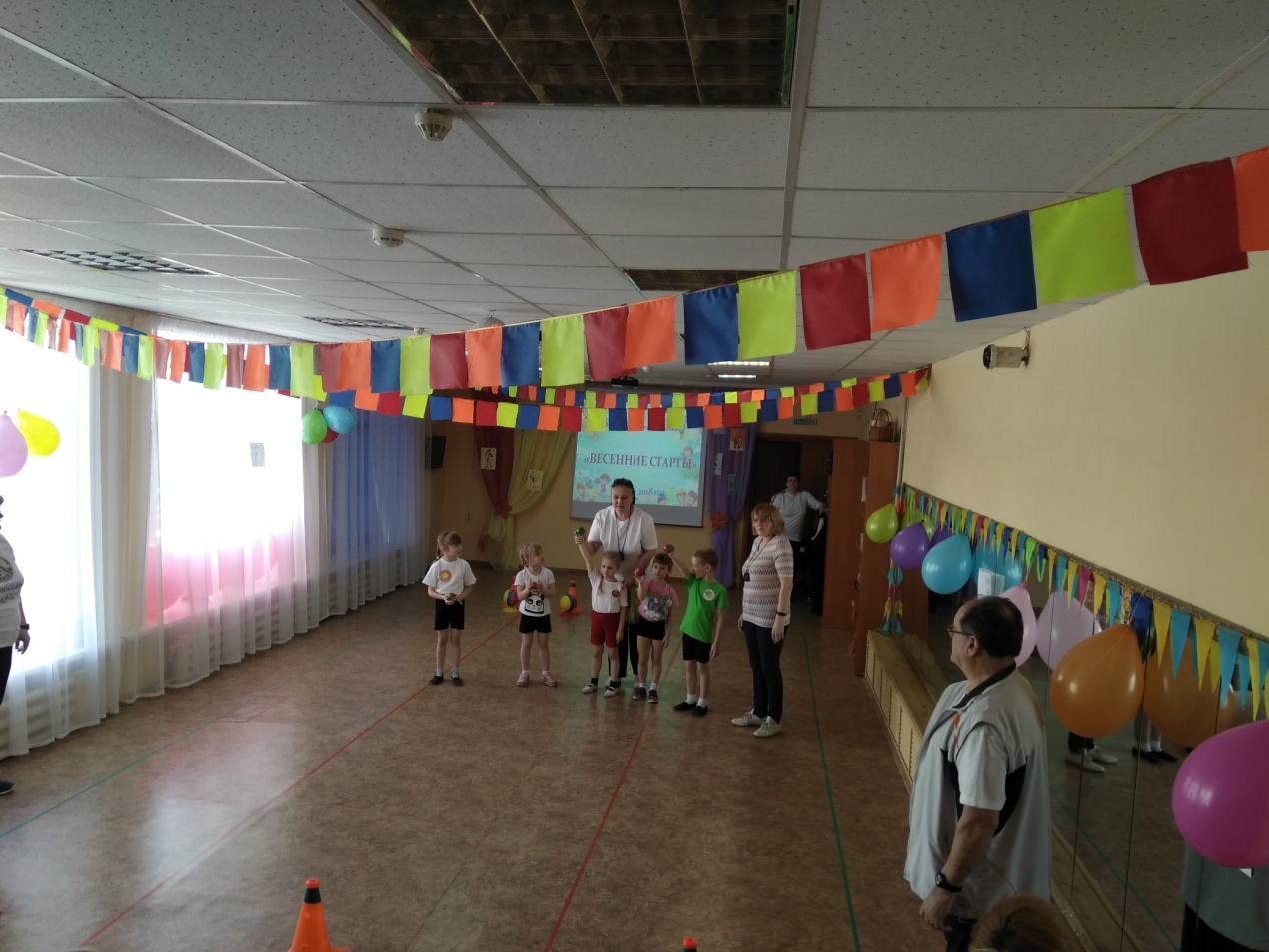 Кто же первым из команд выдет к нам сейчас на старт?Проведём мы жеребьёвку и узнаем быстро, ловко!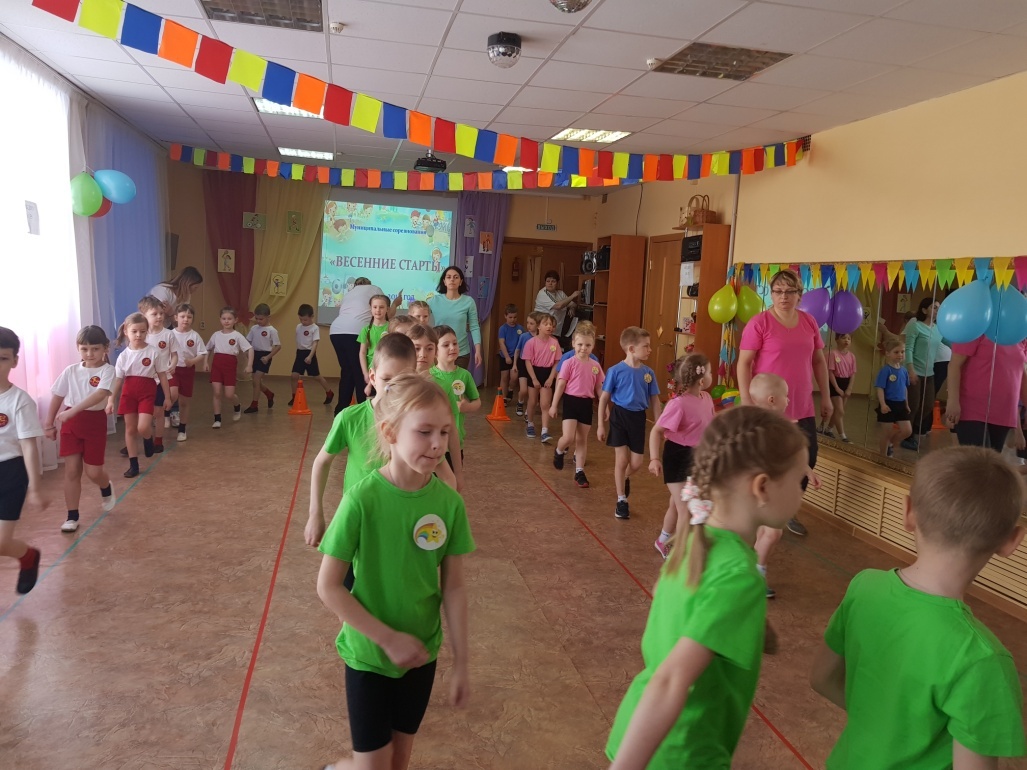 Чтоб проворным стать атлетом,Проведём мы эстафету.Будем бегать быстро, дружно,Победить нам очень нужно!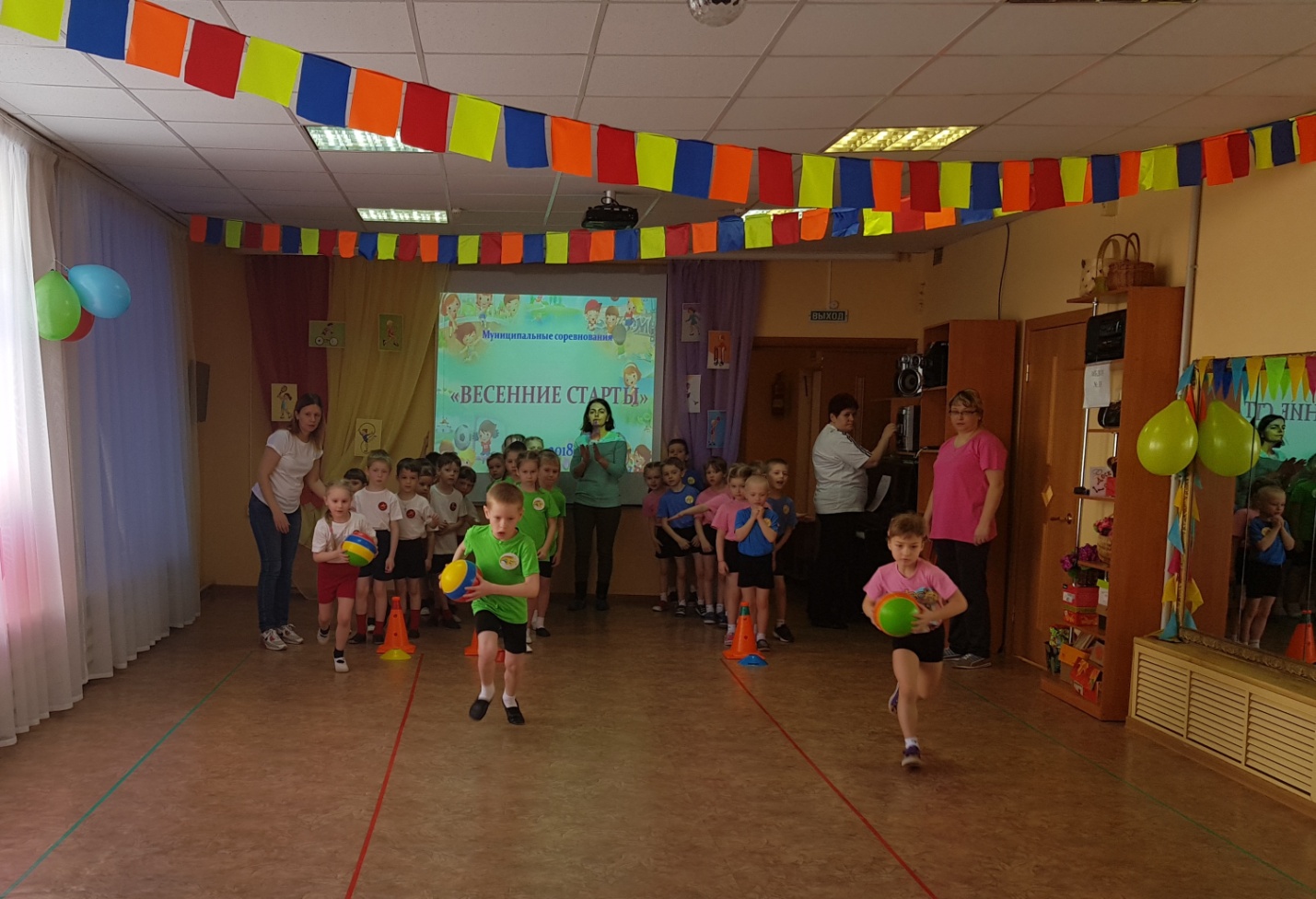 Эстафета «Бег с мячом»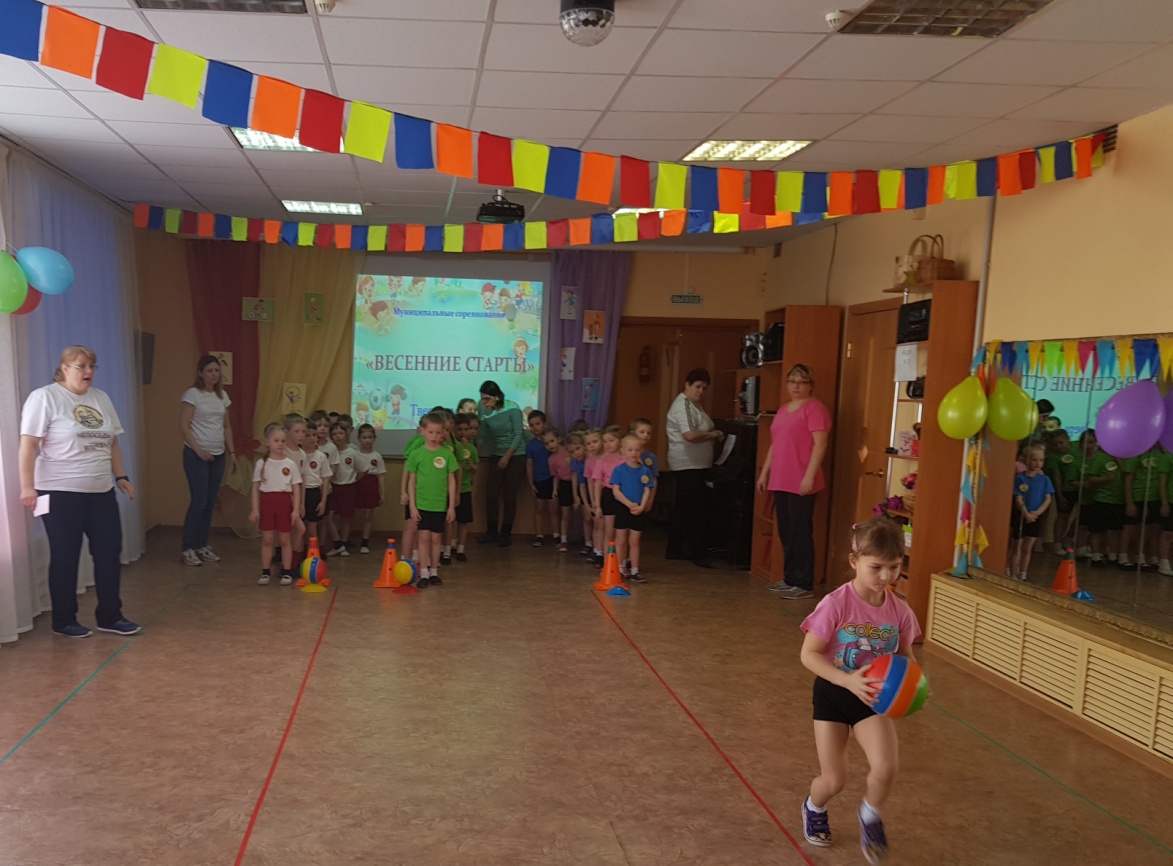 Эстафета «Катим мяч»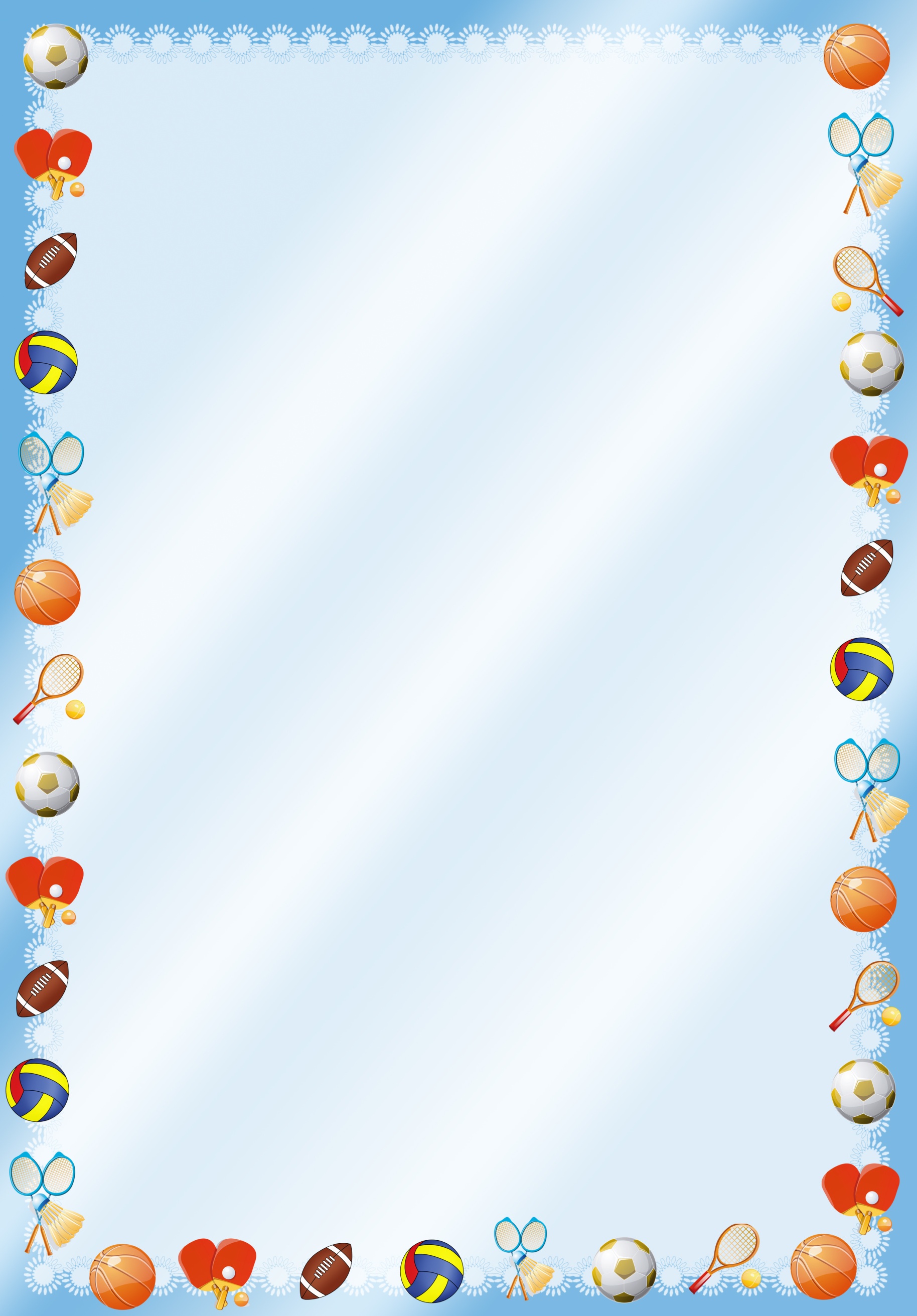 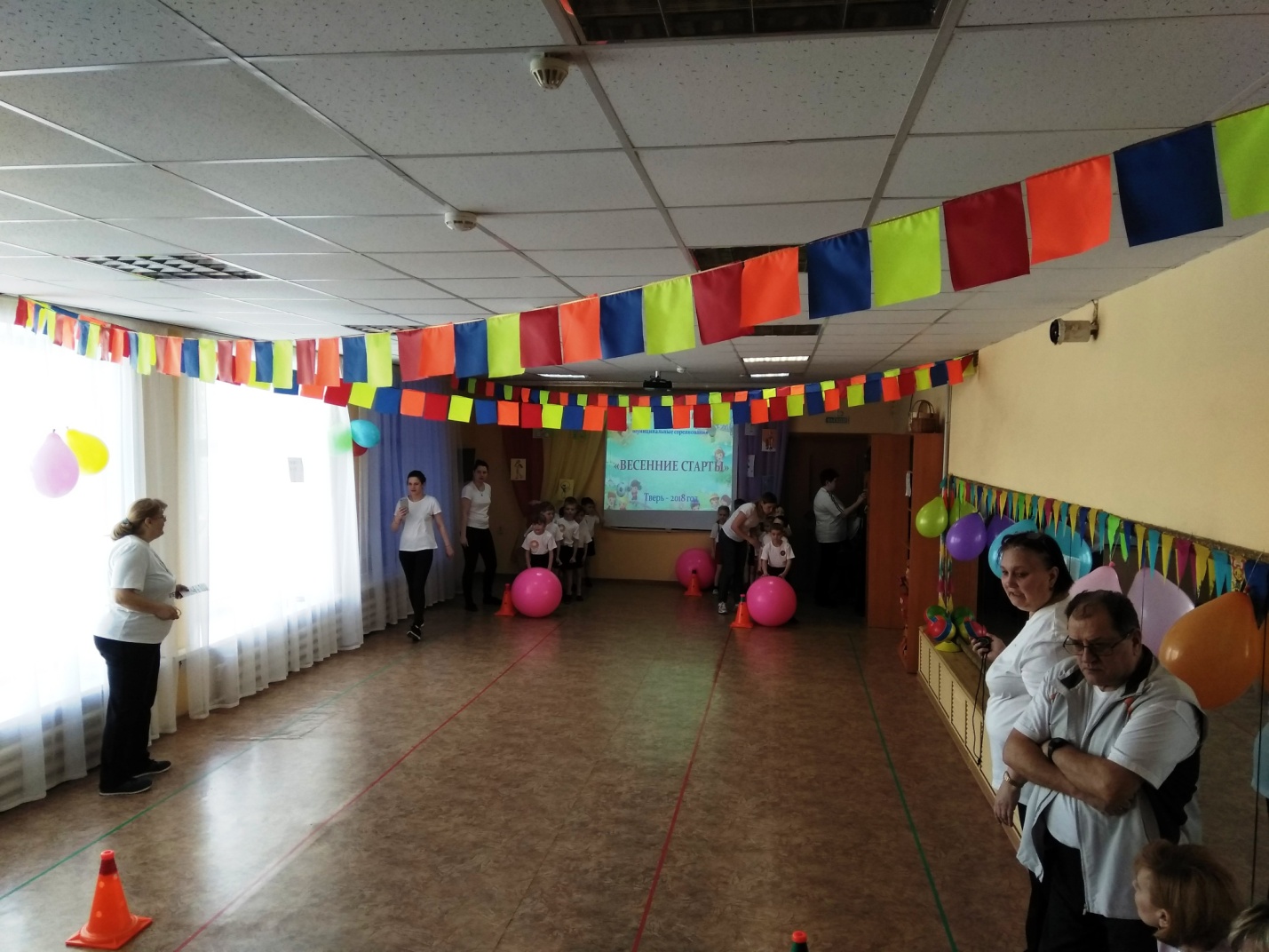 Разноцветный мячик,                                  По дорожке скачет.                                  Прыгает, не бьётся,                                  В руки не даётся!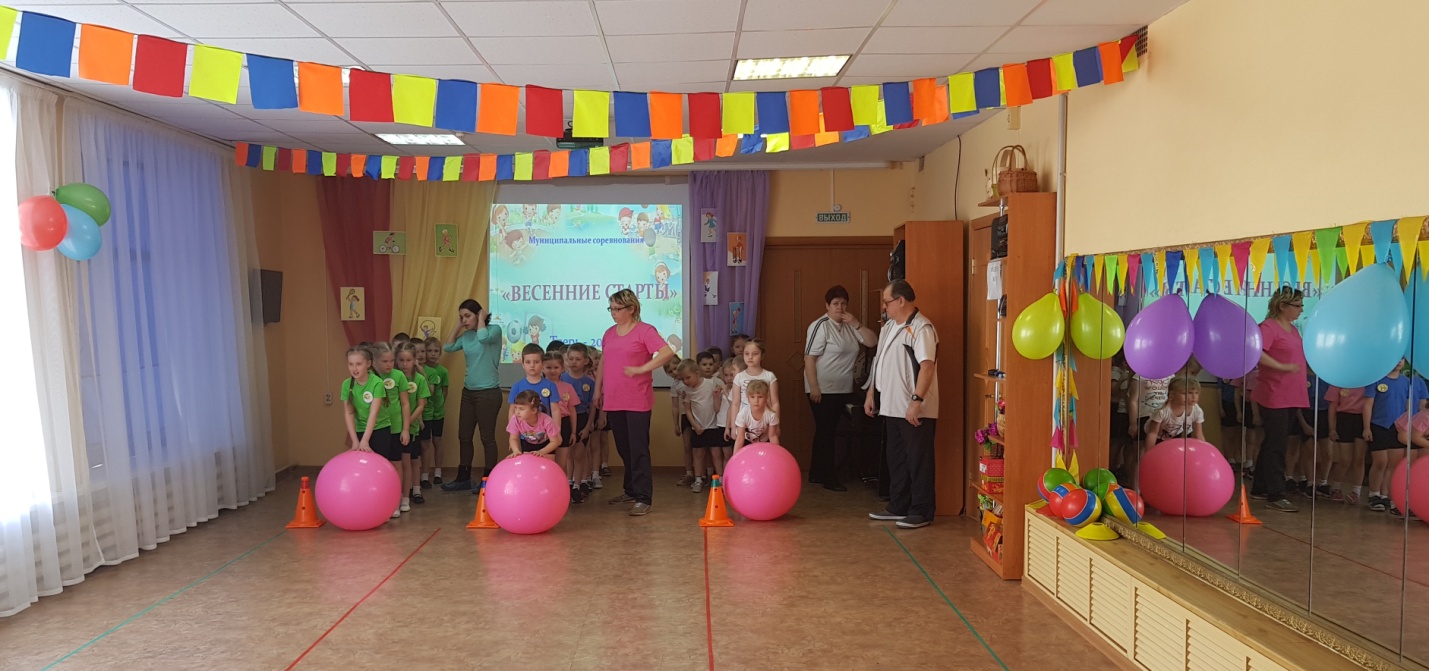 Эстафета «Самокат»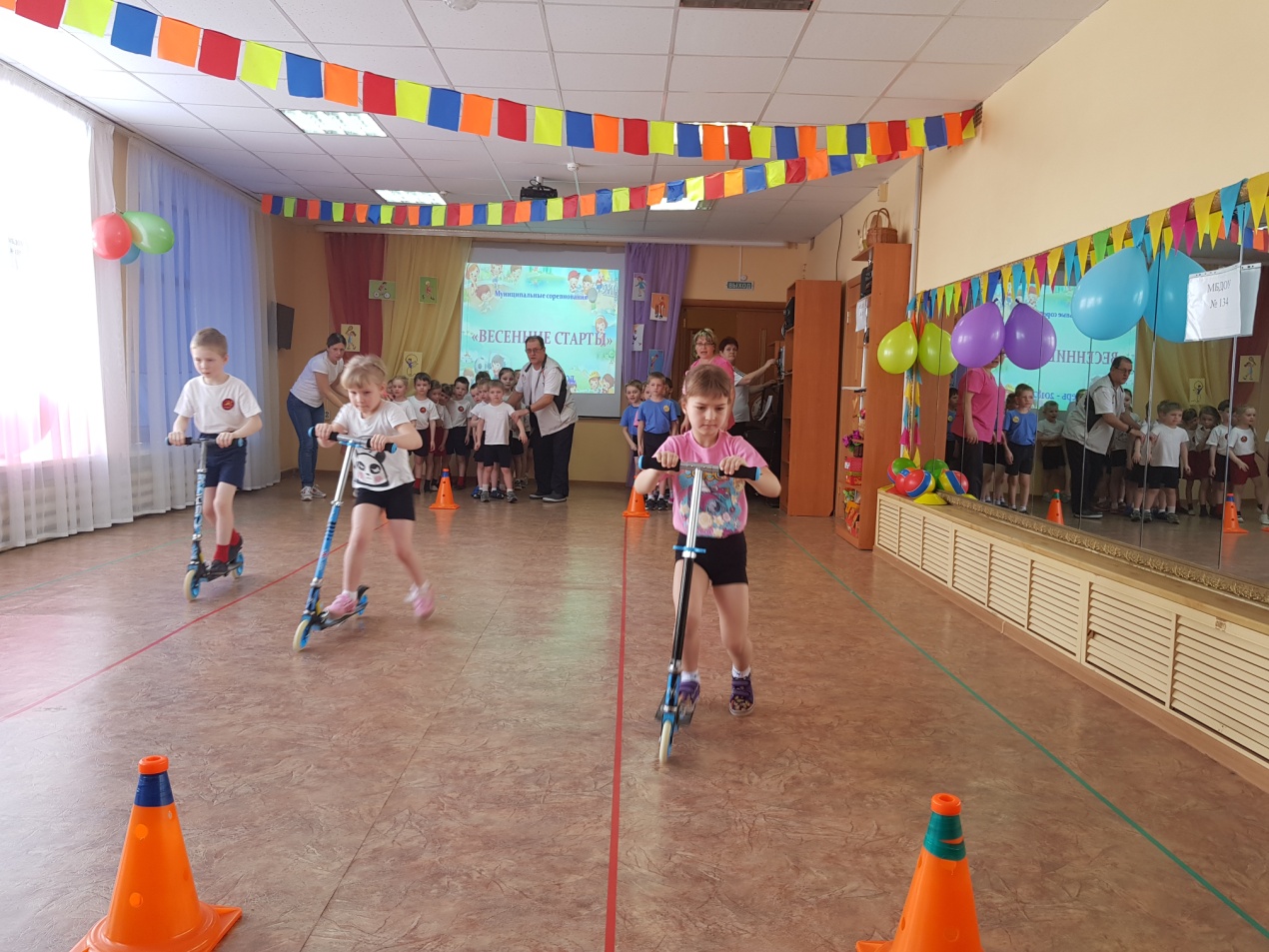 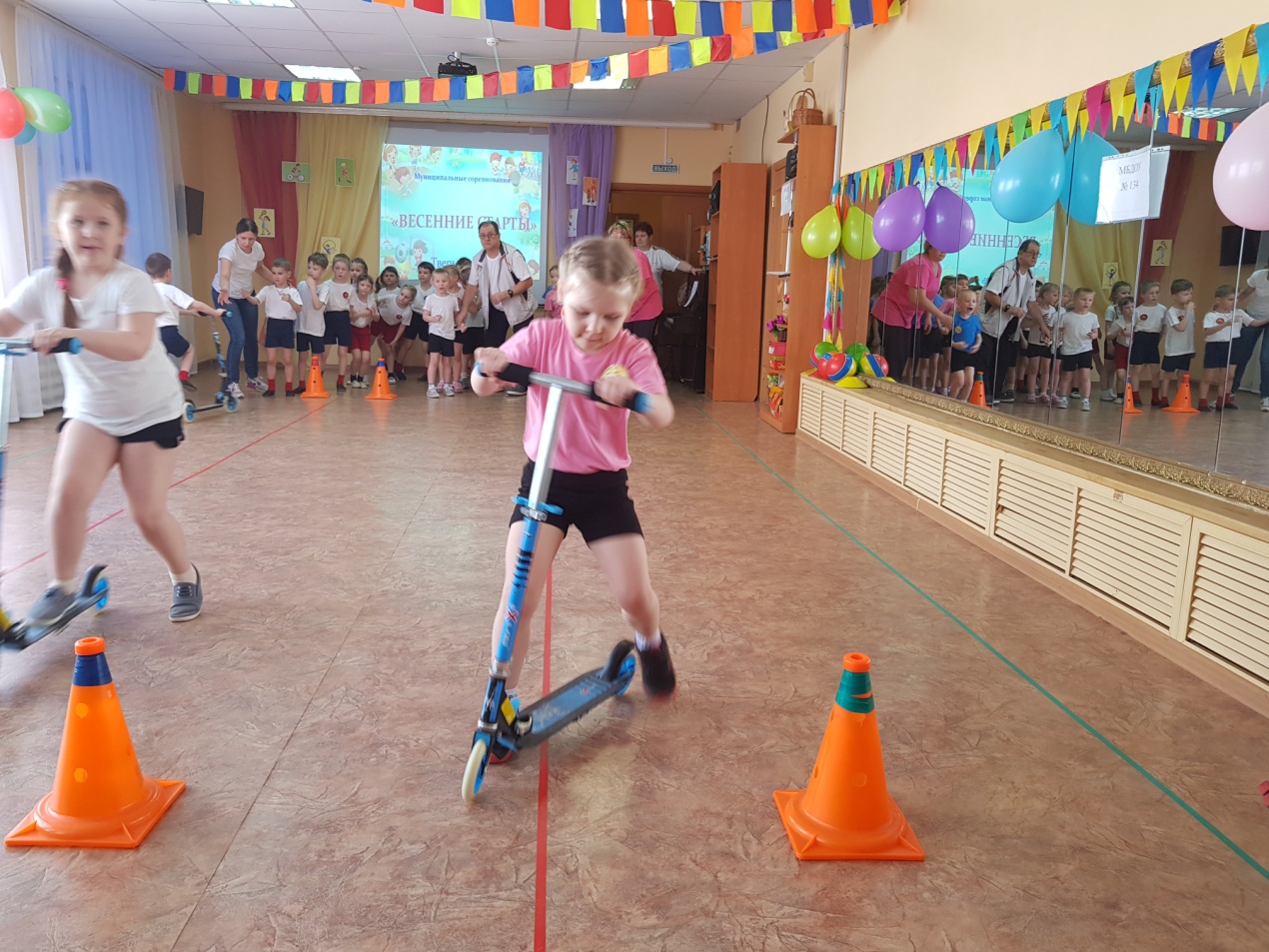 «Прыгуны»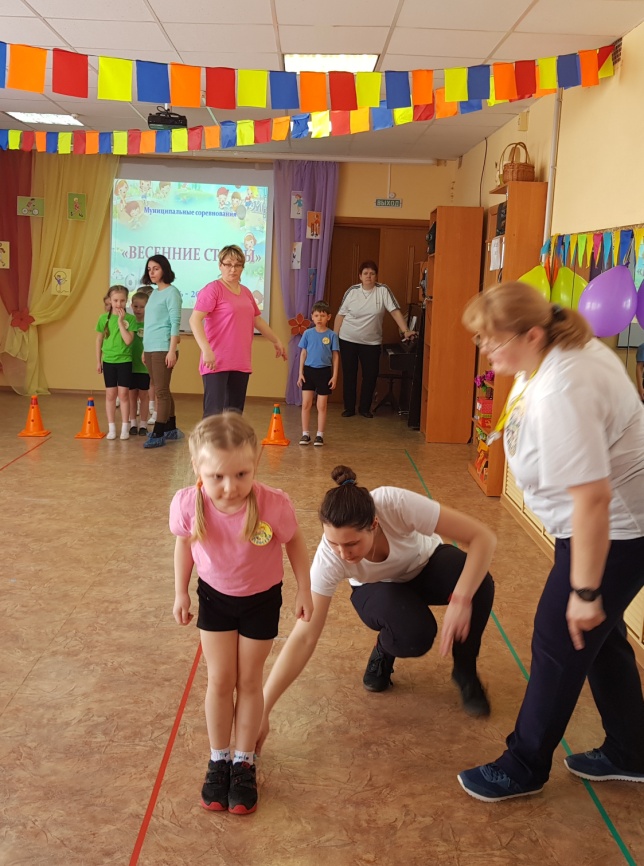 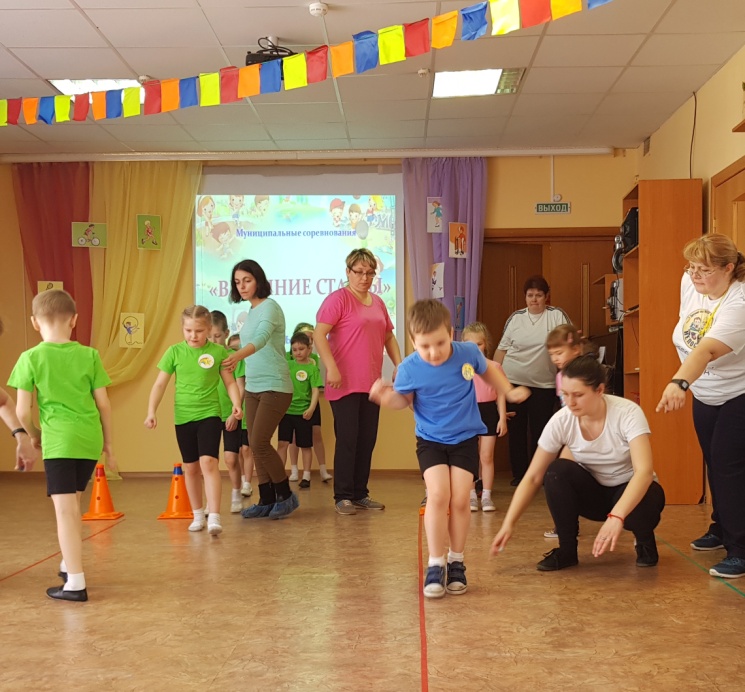 Прыжки в длину с места. Ребята, какой команды прыгнут дальше всех определят судьи.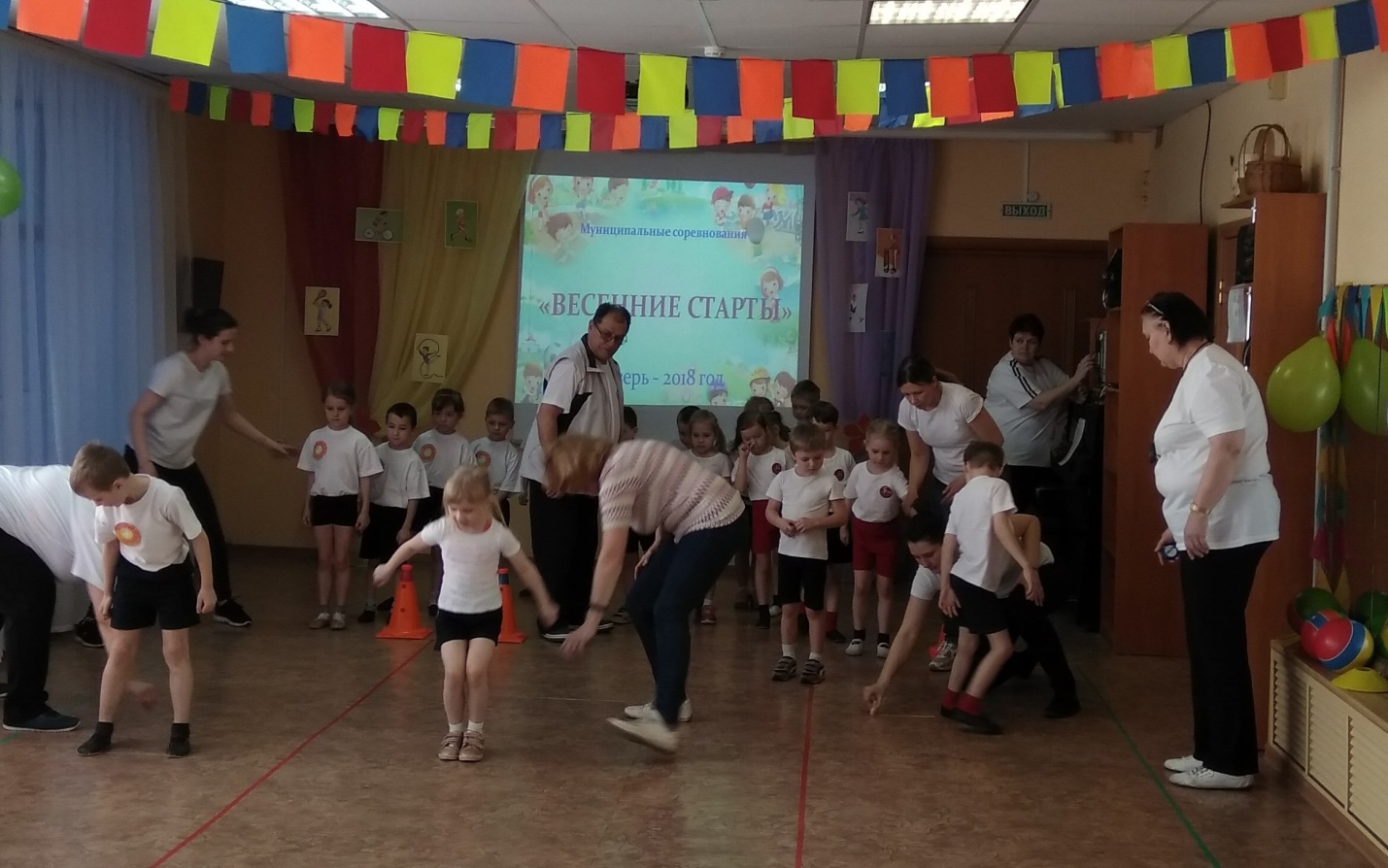 Эстафета «Гусеница»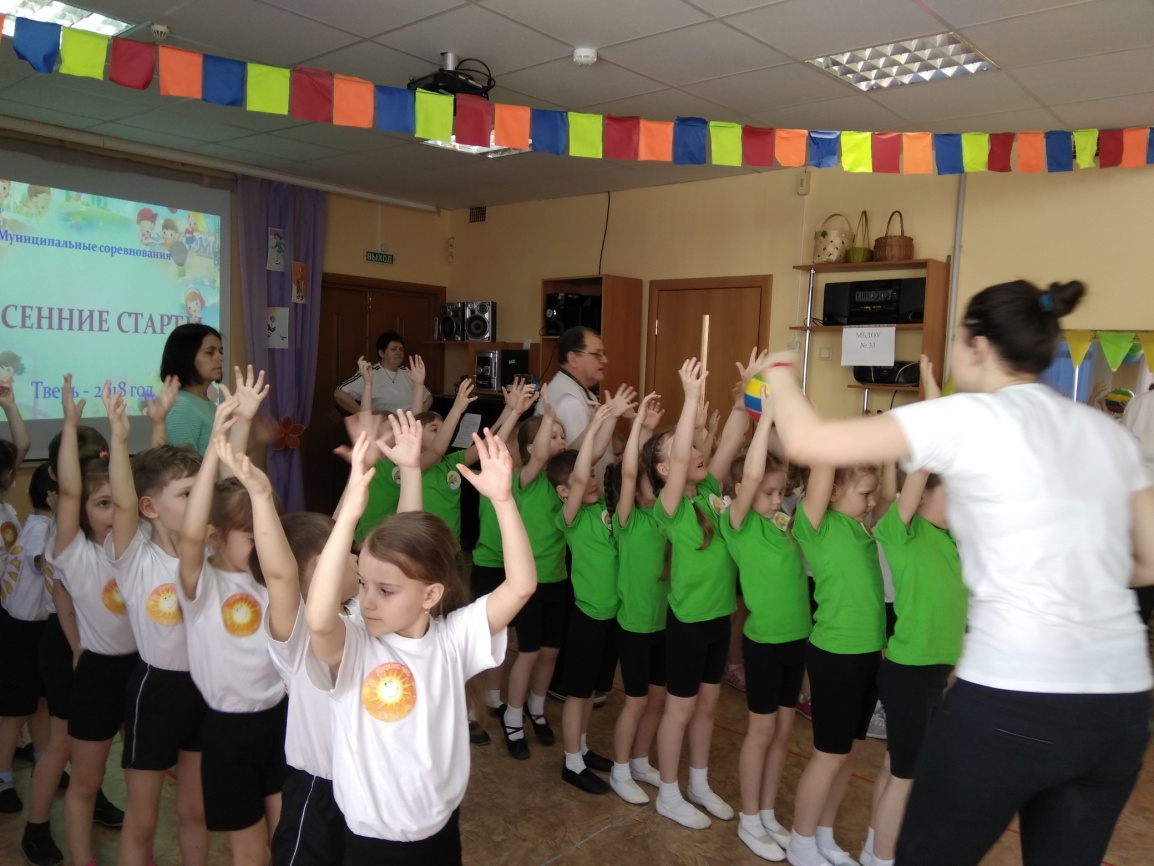 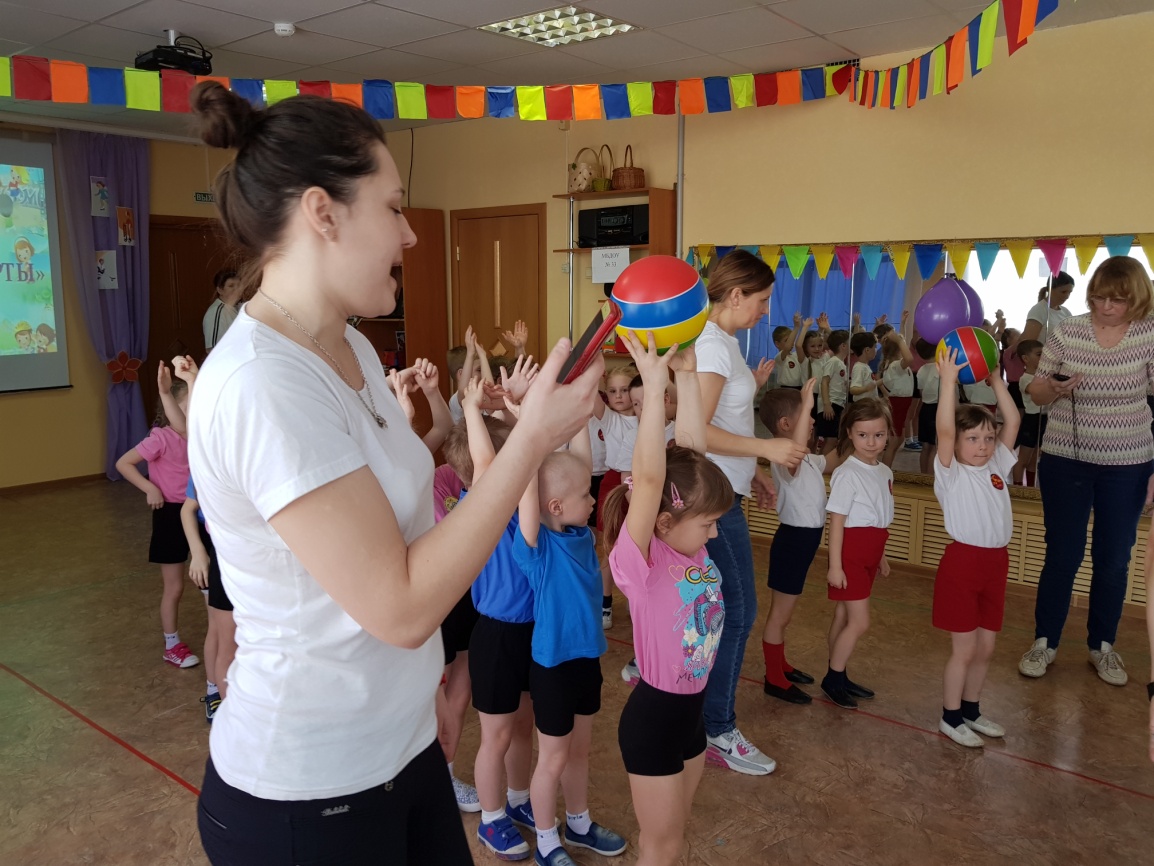                                       Ну, ребята, молодцы!В эстафете все вы были хороши!Получайте – ка награды.Поздравляем! Очень рады!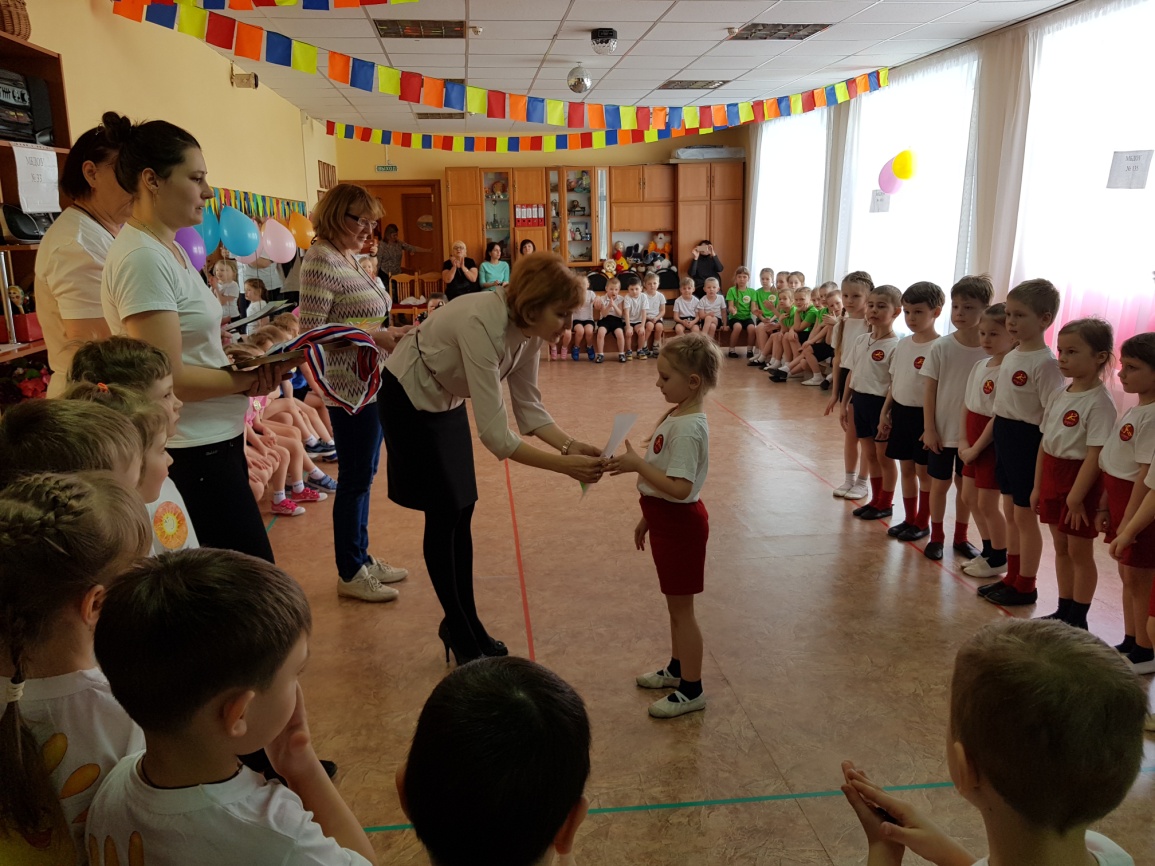 Награждение команд«Веселые ребята» МБДОУ № 134  и  «Солнечные лучики» МБДОУ № 135 получили III место!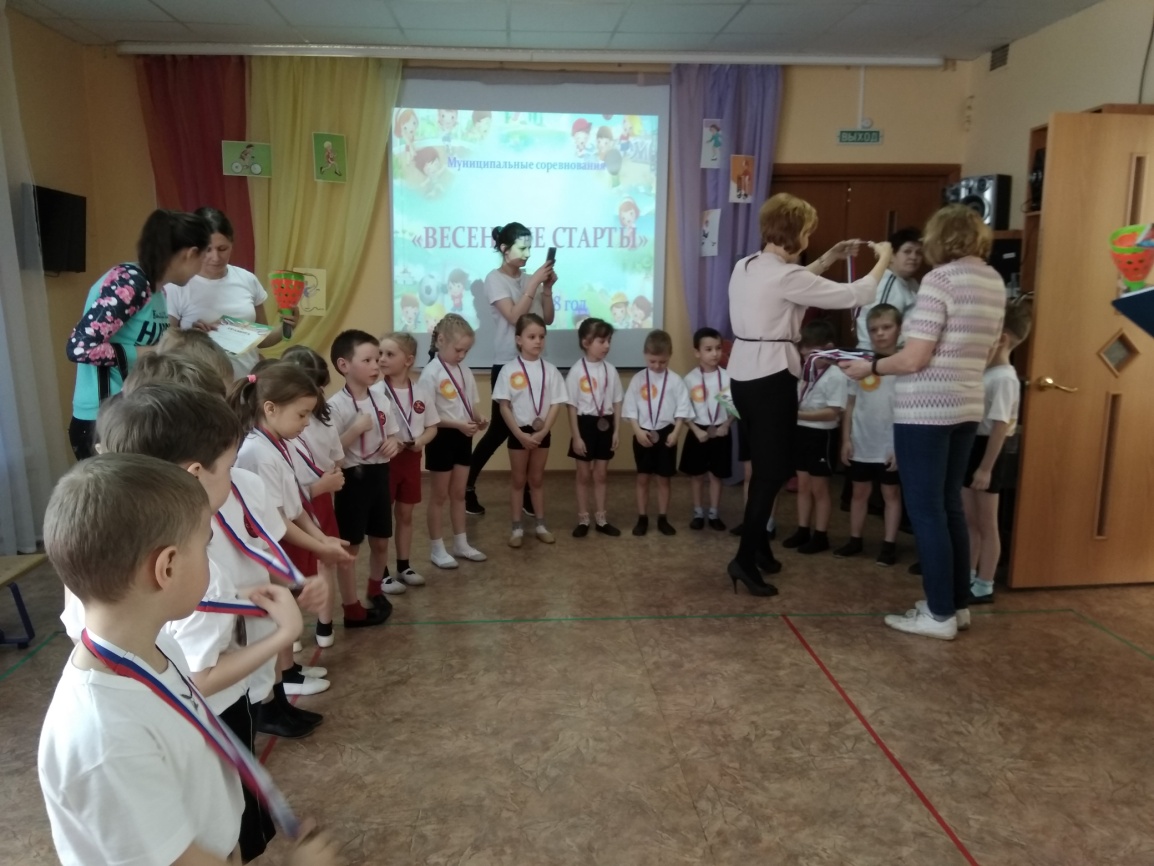 Награждение команд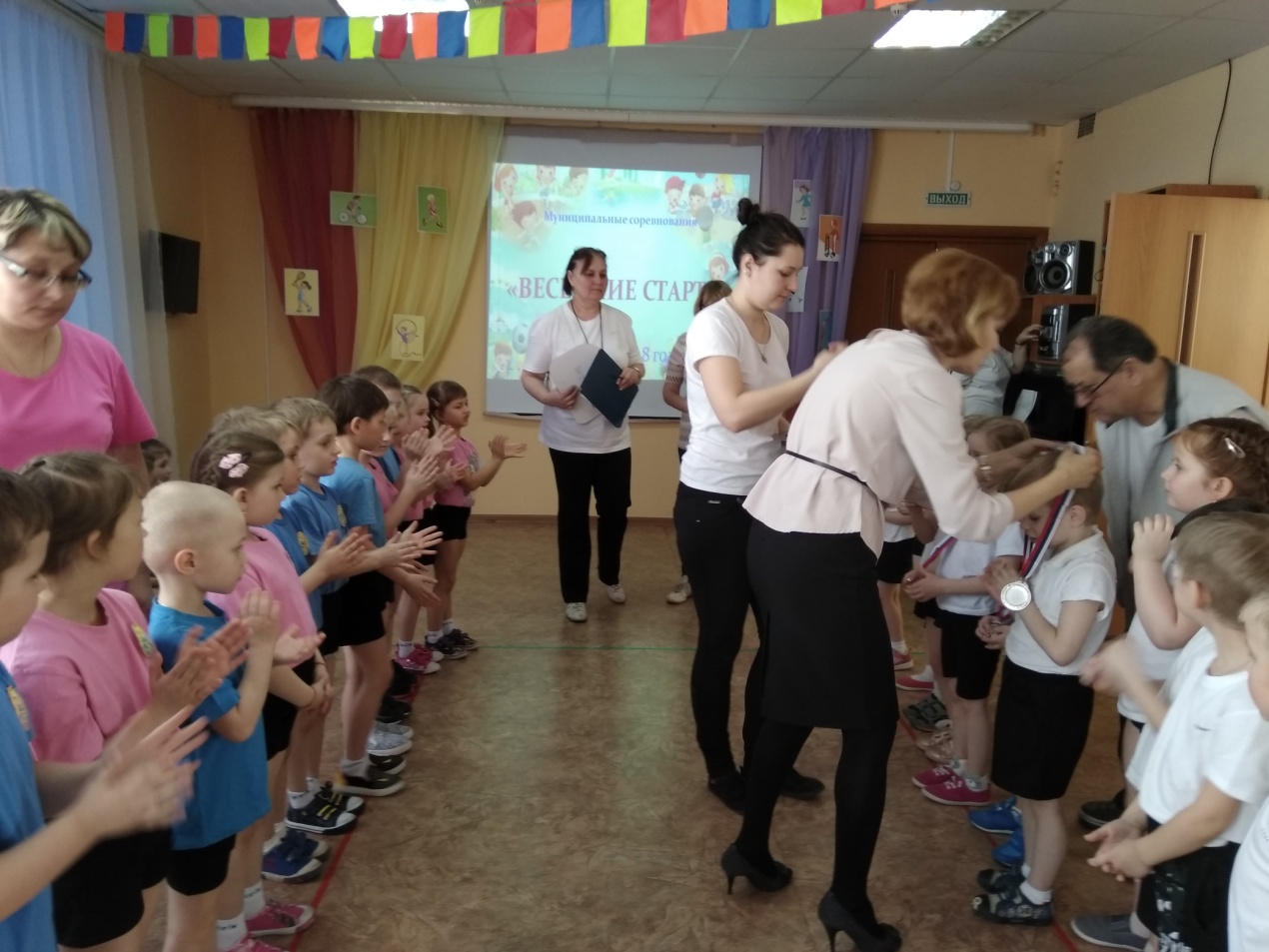 Команды: «Непоседы» МБДОУ № 33  и  «Муравьишки» МБДОУ № 101  получили II место!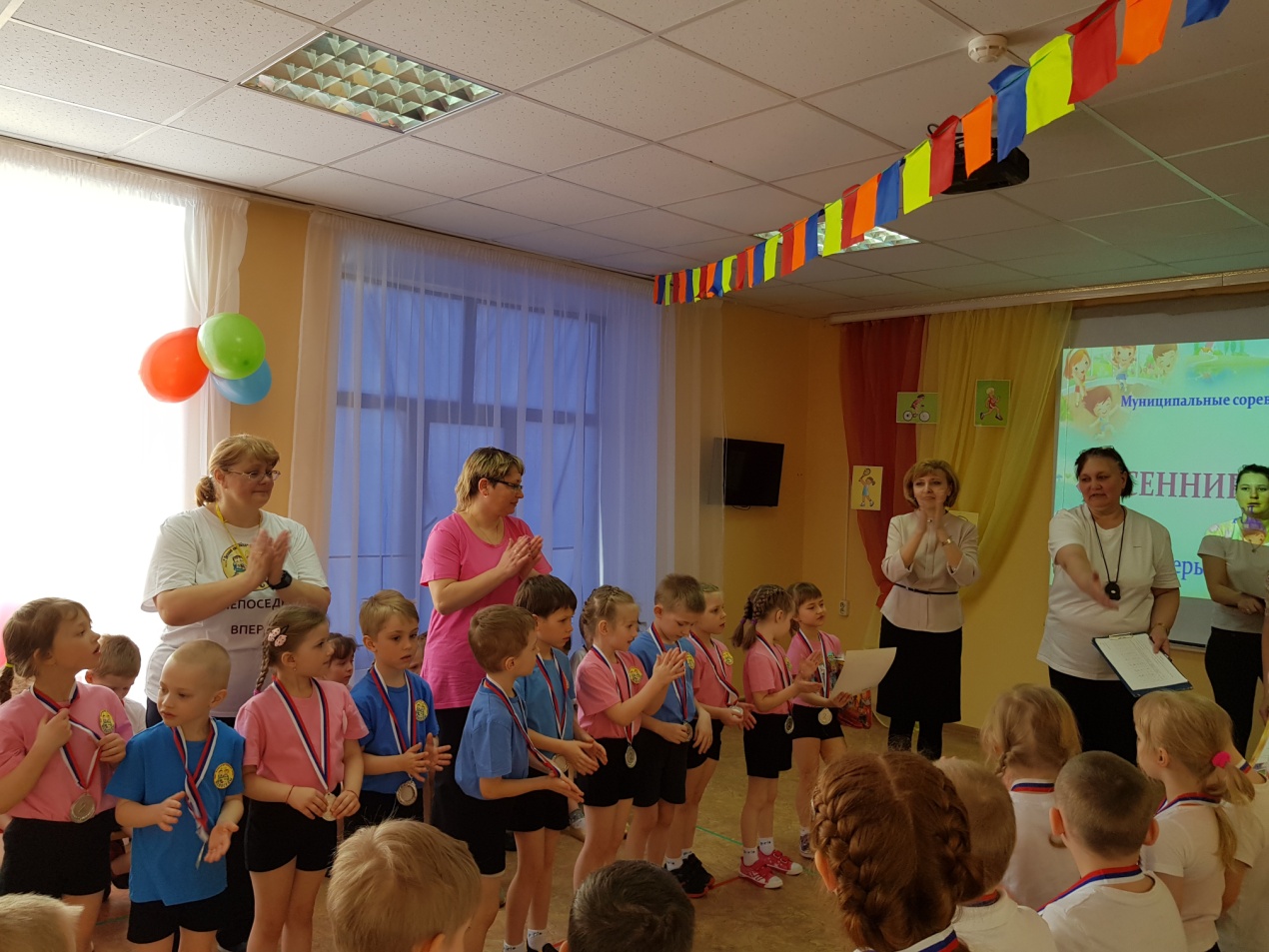 Награждение команд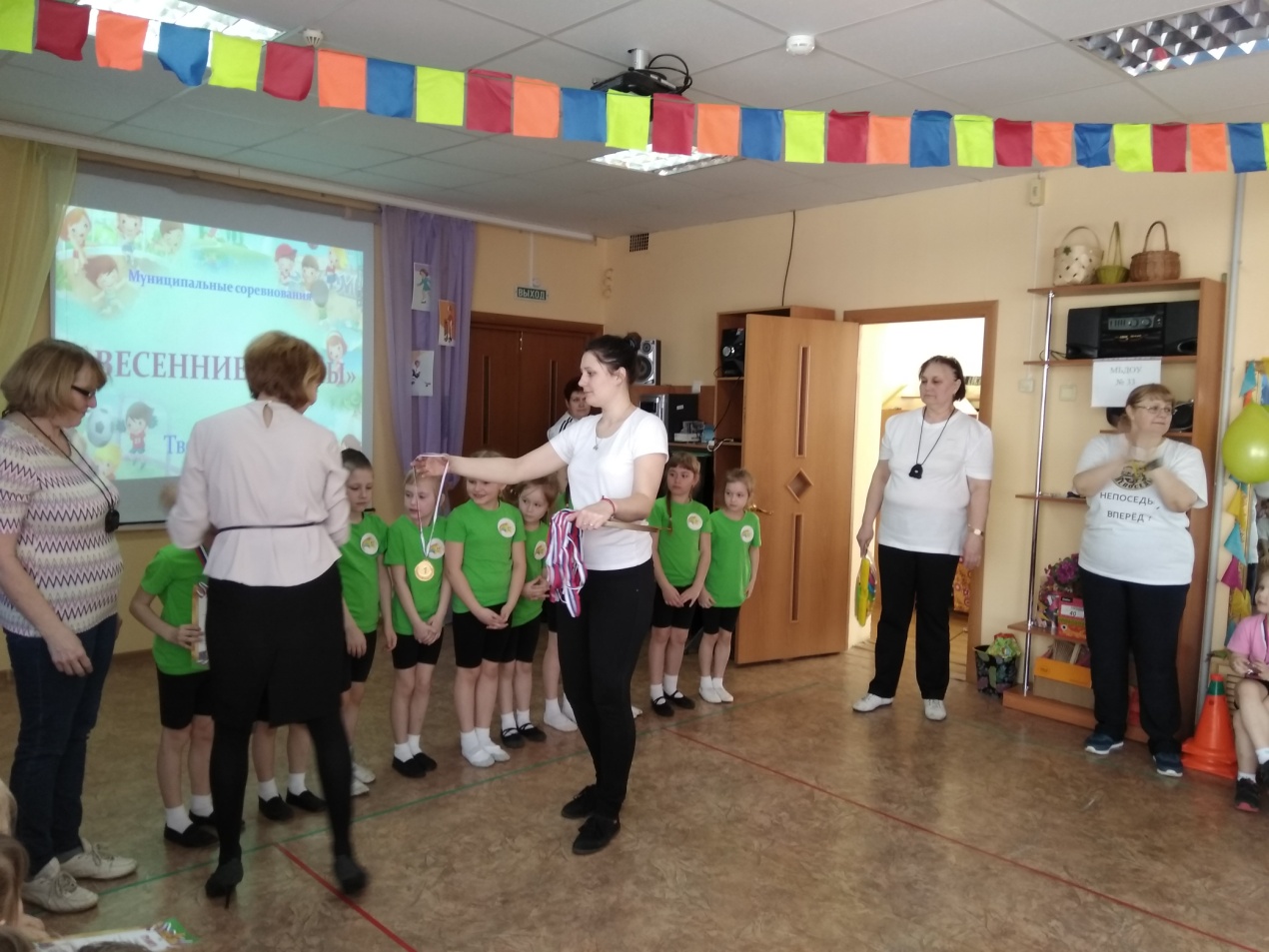 Команда: «Комета» МБОУ  СШ № 36(дошкольное отделение) заняли I место!  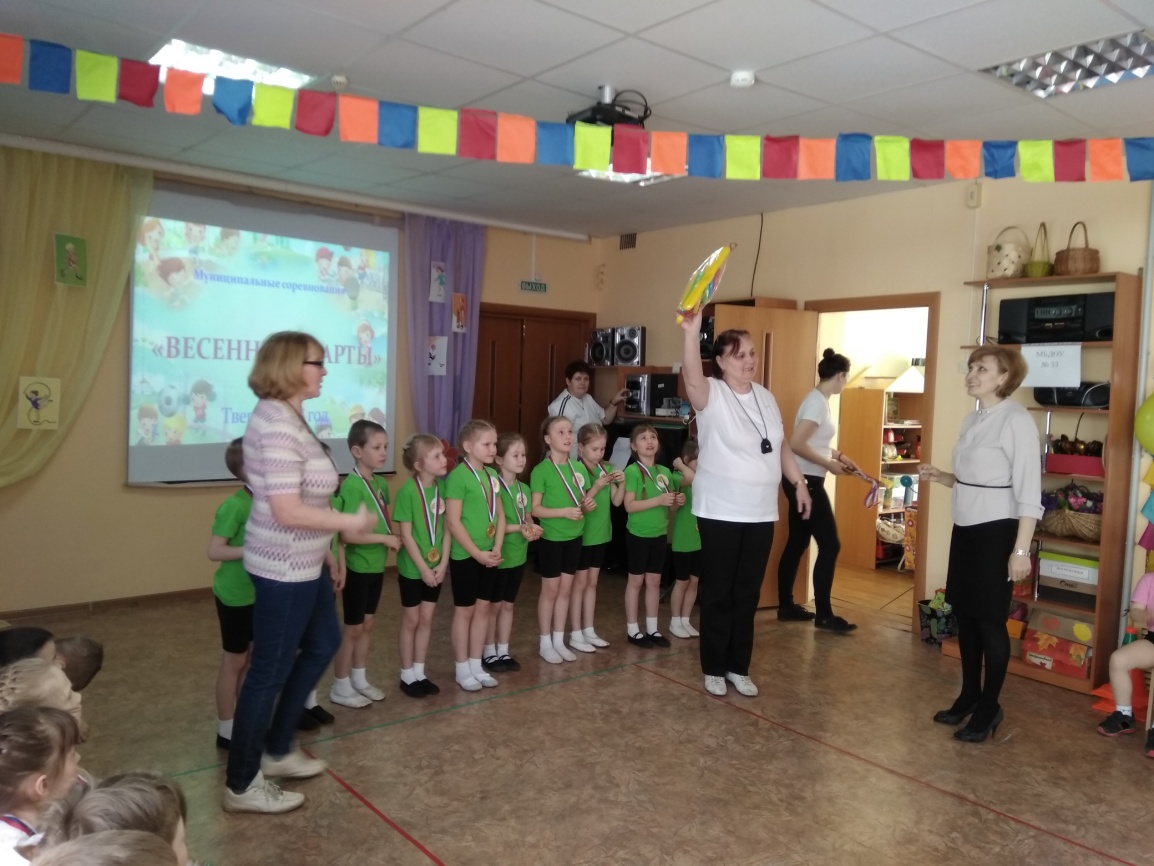 МОЛОДЦЫ, «НЕПОСЕДЫ»!  ПОЗДРАВЛЯЕМ!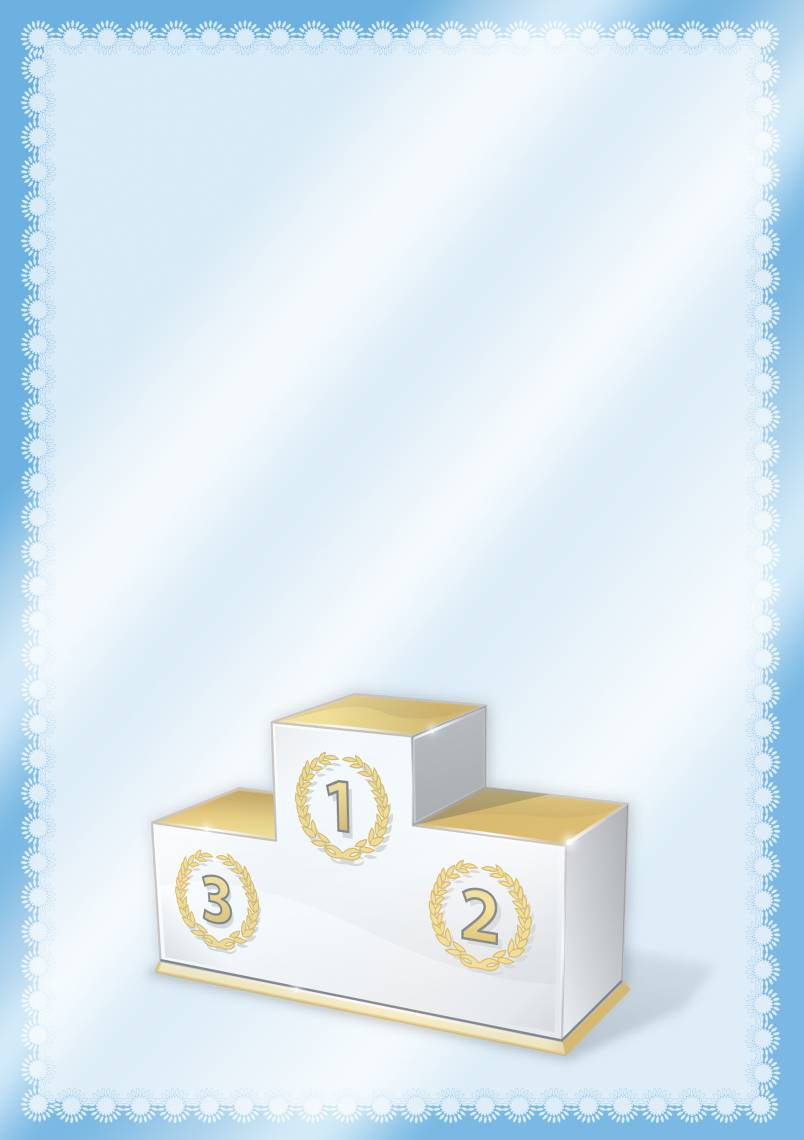 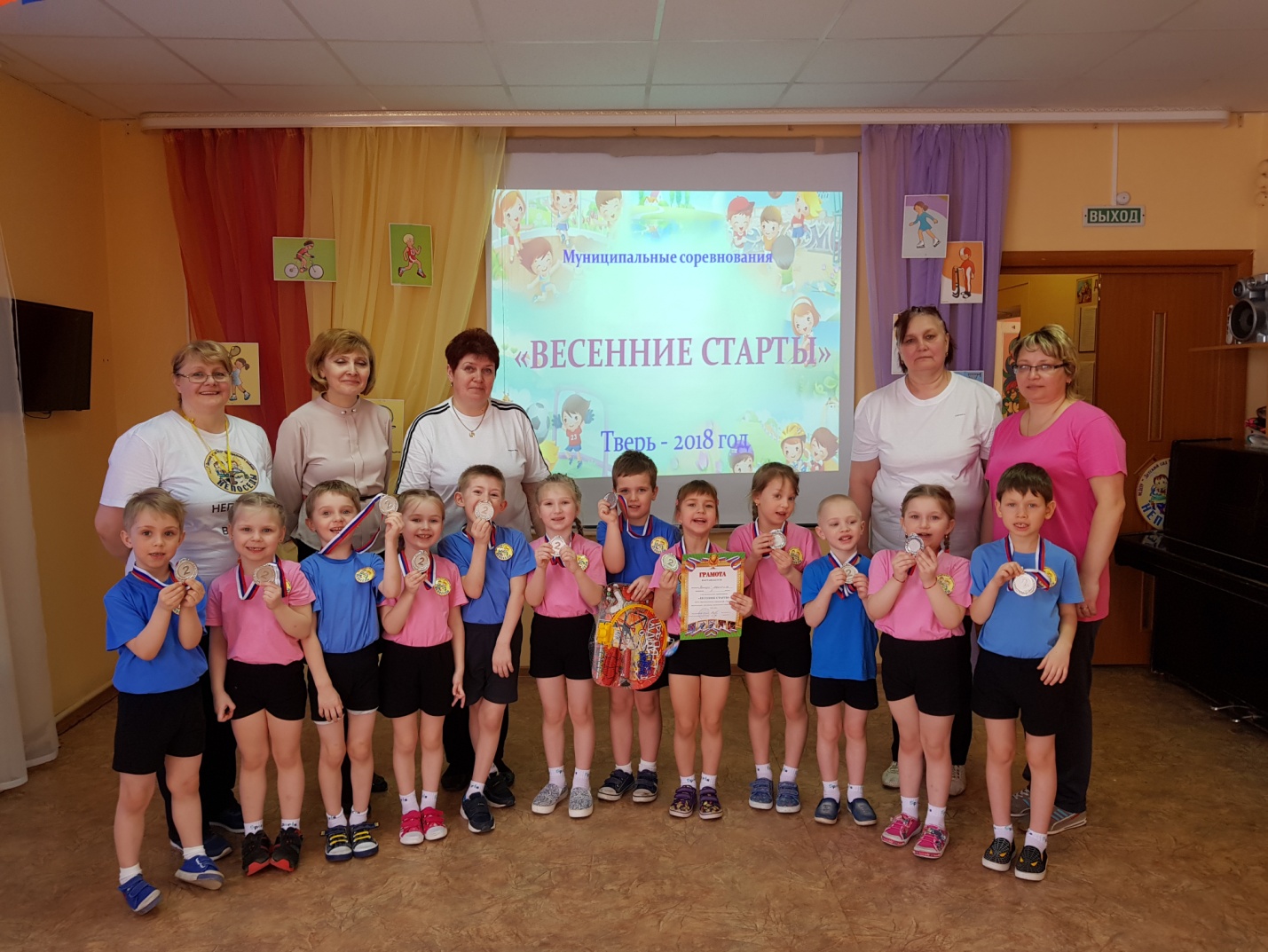                                                «КОМЕТА»                                                 МБОУ СШ № 36                                        (дошкольное отделение)  «Веселые ребята»                                                       «Непоседы»       (МБДОУ № 134)                                                                    (МБДОУ № 33)«Солнечные лучики»                                              «Муравьишки»       (МБДОУ № 135)                                                        (МБДОУ № 101)Веселые старты
Веселые старты – участвуют все,
Здесь могут быть слезы,
Здесь может быть смех,
И важное дело найдется для всех.

Вот, слышен свисток, побежал капитан.
Борьба будет честной,
Зачем нам обман?
А сердце стучит, прямо, как барабан.

Мальчишки, девчонки – все скачут, бегут.
А зрители все,
От восторга ревут:
- Давай же скорее, команда «Салют»!!!

Последние метры, финальный свисток,
Мы сделаем этот
Победный рывок,
Мы все же добудем лавровый венок!

- Победа за нами - кричит детвора.
Противник повержен,
Такая игра.
Команда «Салют» победила! Ура!!!        Организаторы спортивного праздника «Весенние старты»  на базе  МБДОУ д/с №33:Заведующий МБДОУ  №33           -    Погудкина Ю. А.Старший воспитатель                     -    Денисенко Л. Х.Инструктор по физкультуре        -    Старкова С. А.                                                       Тверь – 2018 год